СеминарСамариной                             Ирины Михайловны  Исх. № 23-с от 12.09.2017                                               Данное письмо является основанием для оплаты, ст. 437 ГК РФ   Приглашаем на информационно-консультационный семинар  Самариной И.М.                              3 октября  2017 года    (Барнаул, ул. Профинтерна, 4, конференц-зал)УСН-2017: важные изменения и практика применения.Условия нахождения на УСН в 2017 году. Обзор изменений.Налоговое и неналоговое администрирование.Новые критерии  малого бизнеса с лета 2017г и их последствия. Единый реестр субъектов малого и среднего предпринимательстваНовые основания и полномочия у ФНС с 1 сентября 2017г  для исключения из ЕГРЮЛ  организаций без суда. Достоверность сведений об организации в ЕГРЮЛ: новые требования и ответственность. Новые виды  проверок с 2017 года. Расширение полномочий налоговых органов.Новые обязанности у банков и новые риски у бизнеса. Блокировка счетов упрощенцев.Изменения в НК с августа 2017г - запрещены налоговые схемы, оцениваем  последствия. Решения Верховного и Конституционного судов по налоговым вопросам за 2017 год (взыскание налоговых долгов с зависимых лиц, пересмотр результатов камералок на выездной проверке, переквалификация договоров и т.д.). Взаимодействие налоговых органов и налогоплательщиков: что нового?Новые обязанности работодателей , введенные законодательными актами  2017гБухгалтерский учет  и отчетность : изменения 2016-2017ггЛетние изменения в 2017г  в Законе  о бух учете  и ПБУ 1 «Учетная политика» . ФСБУ.  Когда бухучет надо вести полностью и в  полном объеме  сдавать отчетность. Варианты бухучета при упрощенной системе налогообложения. Учетная политика Первичные документы в 2017 году: что нужно знать о новых форматах 01 июля 2017 годаНовые  правила учета материалов, основных средств и НМА.В каких случаях с 2016г главный бухгалтер может быть дисквалифицирован? 2017г: в каких случаях при .утрате документов главбух будет отвечать по долгам компании?УСН: практика применения. Ограничения на право применения упрощенной системы налогообложения. Исчисление и уплата единого налога: порядок и сроки. Минимальный налог. Налоговая декларация.Порядок учета доходов и расходов: особенности и типичные ошибки. Случаи, когда вы получили доход, но еще не догадываетесь об этом. «Тупики» признания расходов: экономической обоснованности и документального подтверждения недостаточно.НДС. Когда спецрежимник должен отчитаться и уплатить налог? Налог на имущество – какие организации являются плательщиком? Особенности для ИП. Порядок исчисления и уплаты. Как налоговики проверяют упрощенцев Арбитражная практика.Изменения в применении ККТ: новые нормативные документы и официальные разъяснения. Дополнительный перечень лиц, кто по Постановлению Правительства обязан применять ККТ с 01.07.2017г Кто может временно отказаться от применения ККТ, утверждение перечня территорий, где в НСО можно работать без ККТ и др. «Зарплатные» налоги и сборы.Камеральные проверки отчетности  по страховым взносам, 6-НДФЛ и  СЗВ-М. Пояснения по расхождениям.6-НДФЛ: обзор ошибок. Разъяснения ФНС об отражении в форме 6-НДФЛ  имущественных вычетов, премий  и т.д. Порядок возврата сотруднику излишне удержанного НДФЛ.PS : В случае внесения изменений в законодательство, в программу могут быть внесены измененияСтоимость участия в семинаре:    При оплате до 28 сентября 2017г  -  3500 руб. НДС нет. При оплате  29 сентября и позже – 4000 руб. НДС нетВ стоимость семинара включены:  раздаточный материал, канцелярские принадлежности, обед,  кофе-пауза.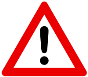 АКЦИЯ:   при посещении 4 семинаров в  течение 2017г  -  оформляется  сертификат ИПБ России  (40 час) АКЦИЯ:   Для Клиентов, у которых есть действующие договора с компаниями Центра «Актив С» на обслуживание  систем СПС «ГАРАНТ», обслуживание  1С, создание и обслуживание сайтов или услуг системного администратора - скидка 50%.Реквизиты для оплаты:   Семинар состоится  с 10-00 до  16-30  часов. Начало регистрации в 9-30.Внимание!   Уважаемые коллеги,  в связи  с вступлением  в силу нового закона О бухгалтерском учете на семинар                  допускаются   слушатели, прибывшие с подписанными  со стороны своей организации  договором и актом  (формы договора и акта размещены на сайте www.aktiv-c.ru) Благодарим за понимание!Дополнительная информация и обязательная регистрация на  сайте:  www.aktiv-c.ru                    или  (383) 20-20-693, (383) 24-93-468,  8-913-914-45-45     или    e-mail: manager@aktiv-c.ru